ПОЛОЖЕНИЕо проведении VII открытого краевого фестиваля «Русский остров» 13 июля 2019г. с. Юрла1. Общие положенияНастоящее Положение определяет цели, задачи, условия и порядок проведения открытого фестиваля «Русский остров» (далее – Фестиваль). Организаторами Фестиваля являются:  Администрация губернатора Пермского края;КГАУ «Центр по реализации проектов в сфере культуры»;Юрлинская районная общественная организация ветеранов(пенсионеров) войны,  труда, Вооруженных сил и правоохранительных органов.Администрация Юрлинского муниципального района;Управление культуры, молодежной политики и спорта администрации Юрлинского муниципального района;МБУК «Юрлинский муниципальный культурно-досуговый центр».Цели и задачи ФестиваляФестиваль проводится с целью сохранения традиций народной музыкальной культуры народов Прикамья, формирования гражданско-патриотического сознания у подрастающего поколения, сохранению семейных музыкальных традиций, воспитания любви и уважения к  прошлому и настоящему Пермского края  – части большой России. Создание единого поля культурного взаимодействия  для осуществления диалога разных народов и популяризация их национального творчества.Фестиваль направлен на решение следующих задач:воспитание у слушателей художественного вкуса в восприятии народной музыки, знакомство с традиционной музыкальной культурой народов Прикамья;усиление интереса к пермской  культуре и традициям, выявление лучших  индивидуальных исполнителей, коллективов народного пения, детских творческих коллективов и повышение их мастерства;укрепление межнациональных отношений и взаимного уважения между народами;формирование интереса к национальной культуре и традициям;воспитание у слушателей художественного вкуса в восприятии народной музыки, аутентичного фольклора;пропаганда искусства игры на гармони и других инструментах в традиционных формах народного музицирования; выявление и поддержка творчески одаренных народных музыкантов, семейных и детских творческих коллективов, исполнительских групп;Массовое вовлечение в мероприятия Фестиваля творческих коллективов, индивидуальных участников вне зависимости от статуса и ведомственной принадлежности  муниципального, регионального  и межрегионального  уровня.Участники ФестиваляК участию в фестивале приглашаются:народно-певческие коллективы (хоры, вокальные ансамбли, ансамбли песни и танца, ансамбли народного танца);коллективы народных инструментов (оркестры, ансамбли);фольклорные коллективы;солисты-гармонисты, музыканты, вокалисты;хореографические коллективы (народный танец);исполнители частушек,мастера народных промыслов, ремесленные артели;команды косарей;детские творческие коллективы, ДШИ, ДМШ, детские творческие студии;травники, знатоки лекарственных трав;изготовители национальных напитков.В программу выступления рекомендуется включить яркое песенно-танцевальное действие, фрагменты народных праздников и обрядов, вокально-хореографические композиции, музыкальные и танцевальные концертные номера, плясовые, хороводные, игровые, шуточные народные песни, имеющие яркое вокальное и сценическое действие, оригинальные авторские сочинения, песни и частушки.Наличие концертного или традиционного народного костюма обязательно.Порядок  и условия проведения ФестиваляМесто проведения  Пермский край, Юрлинский район с. Юрла, микрорайон Кирпичный фестивальная полянаДата проведения 13 июля 2019 годаДля участия в фестивале необходимо не позднее 9 июля 2019 г. подать заявку на участие в VII открытом краевом  фестивале «Русский остров » (далее – Заявка) согласно приложению к настоящему Положению на электронный адрес организатора Фестиваля или на бумажном носителе по адресу: 619200, Пермский край с. Юрла, ул. Ленина 15, каб .№ 50, тел./факс (34294) 2-15-51, эл.почта:  kult_urla@mail.ruНа основании заявок организатор определяет порядок выступлений.Фестивальные события5.1.Выступление участников и гостей фестиваля в концертных программах на площадках Фестиваля:13 июля 2019 гс 9-00 – регистрация участников11.00 – шествие творческих коллективов фестиваля;11.15 – торжественное открытие краевого фестиваля «Русский остров»;12.30 – 17.00 работа творческих площадок фестиваля:* площадка «Звени, коса!»* выставка – ярмарка народных промыслов и ремесел «Как на нашем на                 дворе»;*  площадка «Травушка - муравушка». Чайный двор «Кипрей»;*  детская площадка «В гостях у Юрлинки!»* площадка «Народные забавы и молодецкая удаль!»;* площадка «Веник в бане господин»;* площадка «Юбилейная частушечная;*  площадка «КВАСный квас»;*Комплекс информационно-библиотечного обслуживания (кинозал, новинки литературы, интернет-площадка)17.00 - торжественное закрытие фестиваля.Положения о работе творческих площадок смотрите в приложениях.Организаторы оставляют за собой право корректировки программы.Руководство подготовки и проведения Фестиваля5.1.Общее руководство подготовкой и проведением Фестиваля осуществляет организационный комитет (далее – Оргкомитет).5.2.Работу по подготовке и реализации программы Фестиваля, сбору заявок, организации творческой работы осуществляет Фестивальная дирекция. В состав Фестивальной дирекции входят специалисты Юрлинского муниципального района.Финансовые условияОплата проезда до места проведения фестиваля и обратно производится самостоятельно участниками.Оплата питания для участников фестиваля (в соответствии с заявкой, направленной в Управление культуры Юрлинского района – за счет принимающей стороны). Расходы на рекламу, медиасопровождение мероприятия,  организацию и проведение видеосъемок концертов и других событий, награждение участников праздника также берут на себя организаторы праздника.Контактная информацияКоординаты Фестиваля: 619200, Пермский край, Юрлинский район, с.Юрла. По вопросам аккредитации, спонсорства, размещения гостей и участников фестиваля  - Светлана Леонидовна  Ванькова (руководитель аппарата администрации Юрлинского муниципального района) по телефону 8(34294) 2-14-64 или электронной почте sl19101972@rambler.ruПо вопросам подачи заявок для участия – Горкунов Сергей Николаевич   (начальник Управления культуры Юрлинского района) по телефону 8(34294) 2-15-51 сот. 89519332293 или электронной почте kult_urla@mail.ru-  По вопросам формирования программы выступлений, участия в фестивале народного творчества «Юрла-русский остров Пармы» - директор МБУК «Юрлинский МКДЦ» Мелехина Оксана Васильевна, тел. 8(34294) 2-12-62или по электронной почте taliv1@yandex.ruОсобые положенияПодача заявки на участие в Фестивале означает принятие правил данного Положения.Все взаимоотношения по правам с Авторскими обществами и другими организациями, занимающимися их охраной, связанные с настоящим конкурсом, участники Фестиваля урегулируют самостоятельно.Все вопросы организационного и рекламного характера, связанные с проведением Фестиваля, решает только оргкомитет Фестиваля.Для участия в шествии каждая делегация района или поселения привозит табличку с наименованием района и слоган определяющий суть творчества коллектива. Наличие стилизованного костюма народа, представляемого коллективом для участия в программе фестиваля, обязательно.Приложение № 1ЗАЯВКАна участие в VII открытом краевом фестивале «Русский остров»13 июля 2019 г _____________________________________________________________________делегация муниципального района	Подпись Дата Приложение 1УтверждаюДиректор МБУК «Юрлинский МКДЦ»__________ О.В.Мелехина«___»____________ 2019г.Положение о проведении фестиваля сенокосной культуры «Звени, коса!» на VII  открытом фестивале «Русский остров»Ранним утром, до зариТочат косы  косари.Отбивают их любовно,Чтоб трава  под ними  ровноИ послушно – ряд к рядку,Расстилалась по лужку.Цель настоящего мероприятия – попытка реконструкции основных культурных обычаев и обрядов традиционной культуры юрлинцев, интерактивное вовлечение участников и гостей фестиваля в атмосферу сенокосного Юрлинского лета. Фестиваль несет в себе создание условий для самореализации личности, формирования стереотипов активного, позитивного досуга, патриотическое воспитание населения, приобщение к ценностям прикладного и художественного творчества, формирование интереса и уважения к национальным культурным традициям и укрепление межмуниципальных связей.	Организаторы фестиваля- Администрация Юрлинского муниципального района;- Управление культуры, молодёжной политики и спорта администрации Юрлинского муниципального района;- МБУК «Юрлинский МКДЦ».Участники и условия фестиваля В фестивале могут принять участие сборные команды муниципальных образований Пермского края в составе 4 человек от 18 лет: 2 мужчины, 2 женщины. Команды должны имеет при себе:	- косы (литовки);	- грабли;	- вилы;	- бруски (лопатники);	- топор;Участники команд должны быть одеты в одежду соответствующую для обряда сенокошения. Сроки и место проведенияФестиваль сена «Звени, коса!» пройдет 13  июля 2019 года с. Юрла микрорайон Кирпичный . Фестивальная поляна начало 12-30. Организаторы оставляют за собой право корректировать условия проведения фестиваля.IV. Программа фестиваля.1. Открытие фестиваля сенокосной культуры «Звени, коса!» Фестиваль косарей.- Командная косьба  Ровный участок  разбит на прямоугольники шириной 3 м, длиной 30 м. Оценивается:    - умение владеть косой;                          - чистое скашивание;                           - внешний вид команды участвующей в обряде сенокошения (одежда)                          - оформление копны;                          - представление командыНа отведенном участке команда сгребает траву и  складывает в свою отдельную копну, оформляет ее и представляет свою команду (готовит название команды, «кричалку», девиз);- Обряд сенокосного обедаПосле конкурса все косари располагаются возле своей копны на обед. - Завершение фестиваля косарей (награждение);Награждение.Все участники конкурса косарей награждаются дипломами, сувенирами фестиваля. Проезд участников за счет направляющей стороны.Порядок и сроки подачи заявок.Заявки принимаются до 9 июля 2019 г. Приложение № 1 по адресу с. Юрла ул. Гагарина, 18. эл. почта taliv1 @ yandex. ru                                             8 (34 294) 2 -12- 62;  2 -13- 62 Юрлинский КДЦ                                               Мелехина Оксана Васильевна, Топоркова Софья ЛеонидовнаЗаявка на участие команд косарей «Звени, коса!»Муниципальный район1. Название команды _________________________________________________Приложение 2ПОЛОЖЕНИЕо проведении творческой площадки «Травушка-муравушка». Чайный двор «Кипрей» в рамках VII  открытого краевого фестиваля «Русский остров»1. Общие  положенияТворческая площадка «Травушка-муравушка» проводится  с 11.00 до 17:00 час. 13 июля 2019г.3.  Цели и задачи:- Формирование положительного отношения к народным традициям, здоровому образу жизни, народной культуре.- Пропаганда русского чаепития как национальной традиции,  универсального инструмента общения (дружеского, семейного, делового).- Популяризация здорового образа жизни, знакомство с разнообразием  трав, целебных свойств лекарственных растений и их использование для предупреждения различных заболеваний.- Стимулирование у населения инициативы поиска, сбора, правильного применения лекарственных растений-  Создание праздничной атмосферы, условий для полноценного отдыха участников и  зрителей фестиваляПрограмма:Организация работы Чайного двора «Кипрей»: -  Выставка-продажа целебных трав для домашнего чаепития-  Мастер-класс по приготовлению «Копорского» чая-  Распространение буклетов, информационных закладок о пользе травяных чаев, о здоровом образе жизни и долголетии.Конкурс  знатоков лекарственных трав Пермского края Номинации конкурса:     -  Лучший знаток трав - «кладезь знаний»     -  Старейший травник-  Самый молодой травник     -  Разнообразие лекарственных трав     - Самый оригинальный рецепт травяного сбора, представленный в печатном виде-  Самый популярный травник (приз зрительских симпатий)     -  Лучшая реклама  лекарственных трав     -  Самый оборотистый травник.4. Критерии оценки конкурса травников- визитная карточка травника- качество лекарственного сырья- ассортимент лекарственного сырья своей территории-  разнообразие лекарственного сырья- эстетика и аккуратность в оформлении.5. Участники ПлощадкиК участию  в творческой площадке «Травушка-муравушка приглашаются травники, знатоки лекарственных трав.6. Порядок проведения конкурса травниковРуководство конкурсом осуществляется оргкомитетом, оценивается  жюри.Победители  конкурса травников награждаются дипломами  и сувенирами.Заявки принимаются до 09.07.2019г., участники конкурса оформляют заявку-анкету и высылают ее организаторам конкурса на адрес электронной почты 7. Соблюдение персональных данных	В соответствии с требованиями статьи 9 федерального закона от 27.07.2006г. «О персональных данных» № 152-ФЗ, подавая заявку на участие в конкурсе,  участник фестиваля подтверждает  согласие на обработку  персональных данных МБУК «Юрлинская ЦБС»,  включающих фамилию, имя, отчество, пол, дату рождения, адрес места жительства, адрес регистрации по месту жительства, контактный(е) телефон(ы).Организаторам предоставляется право осуществлять все действия (операции) с персональными данными, включая сбор, систематизацию, накопление, хранение, обновление, изменение, использование, обезличивание, блокирование, уничтожение. Организаторы вправе обрабатывать персональные данные посредством внесения их в электронную базу данных, включения в списки (реестры) и отчетные формы, предусмотренные документами, регламентирующими предоставление отчетных данных (документов).  8.Финансовые условияОплата проезда до места проведения творческой площадки и обратно производится самостоятельно участниками или за счет направляющей стороны.Питание участников конкурса (в соответствии с заявкой) – за счет   принимающей стороны.Приложение 3УтверждаюДиректор МБУК «Юрлинский МКДЦ»__________ О.В.Мелехина«___»____________ 2019гПоложениео проведении творческой площадки «В бане веник-господин»на VII открытом краевом  фестивале «Русский остров»1.Цели и задачи-Организация активного познавательного досуга;-Формирование сознательного отношения к проведению банной процедуры;-Формирование интереса к национальным традициям.2.Время  и дата проведенияМесто проведения с. Юрла на 4-м км. за п.Кирпичный.Дата проведения 13 июля 2019 г.3. Участники  Принять  участие  в  конкурсах,   проводимых на площадке, могут все желающие  независимо от возраста и пола.4.ПрограммаКонкурс по вязанию веников « В бане веник-господин!»:          по номинациям:- веник «Крепыш» (самый крепкий веник);- веник «Ароматный»  (самый душистый веник, с использованием целебных трав);- веник «Здоровяк» (самый большой веник);- веник «Кроха» (самый маленький веник)- гран-при «Веник-господин!»2. После подведения итогов  конкурса проходит «Парад веников».Конкурсная  программа «Секреты русской бани»;Игровая программа «Банные сражения»;Конкурс частушек «Похвала бане или С лёгким паром!»;Конкурсная  программа «Жар веселью не помеха!».5. НаграждениеВсе участники программы награждаются сувенирами.Приложение 4Утверждаю:Директор  МБУК«Юрлинский МКДЦ»_________О.В.Мелехина«_____»_________2019г.ПОЛОЖЕНИЕО проведении спортивно-творческой площадки«Народные забавы и молодецкая удаль» на Открытом VII фестивале«Юрла - русский Остров Пармы» 1.ЦЕЛИ И ЗАДАЧИ- формировать представление о народных играх и забавах, приобщать к традициям русского народа, воспитывать взаимопомощь в игре, уважение друг к другу;-приобщение к истокам народной культуры а, знакомства с народными играми, забавами, обычаями. Способствование развитию интереса к народным забавам, традициям. Повышение двигательной и эмоциональной активности;-пропаганда здорового образа жизни;- организация активного познавательного досуга, воспитание подрастающего поколения на любви к национальным традициям;2. ВРЕМЯ  ПРОВЕДЕНИЯс. Юрла. Дата проведения 13 июля 2019г . Место проведения с.Юрла на 4-м км.  за п. Кирпичный.3. УЧАСТНИКИВ соревнованиях могут принять участие все независимо от возраста и пола.4. ПРОГРАММА И СЦЕНАРИЙ  МЕРОПРИЯТИЯ- молодецкие потехи;-народные подвижные игры;-народные забавы;5. ЗАЯВКИЗаявки на участие в спортивных состязаниях принимаются  по тел./факс8/34294/2-15-51, 2-13-62. Сот. Тел. 89526564130  Валентина Николаевна.Положениео проведении детской творческой площадки«В гостях у Юрлинки» в рамках VII открытого краевого фестиваля «Русский остров»1.     Общие положения1.1. Настоящее Положение определяет порядок проведения детской творческой площадки «В гостях  у Юрлинки» (далее – творческая площадка), требования к участникам творческой площадки, порядок и сроки проведения творческой площадки и действует до завершения  мероприятия.1.2. В творческой площадке принимают участие учащиеся детских образовательных организаций сферы культуры (детских музыкальных школ и детских школ искусств), а также учащиеся образовательных организаций всех типов и видов (в том числе дошкольных образовательных учреждений, общеобразовательных школ, организаций дополнительного образования детей), домов культуры Пермского края в возрасте от 5 до 18 лет.1.3. Настоящее Положение представляется для ознакомления всем заинтересованным лицам, претендующим на участие в творческой площадке.2.     Цели и задачи творческой площадки     ЦельВыявление и поддержка одаренных детей и музыкальных  коллективов, проживающих в Пермском крае.    Задачи - создание условий для развития творческого потенциала детей, вовлечение их в процесс занятия                творчеством;-  повышение творческой активности и исполнительского мастерства учащихся;- привлечение внимания жителей Пермского края к истории и культурным традициям родного края.4. Порядок организации и сроки проведения  Творческая площадка состоится 14 июля 2018 г в 12-00.      11.00 – Прослушивание всех номинаций            12.00 — Открытие творческой площадки «В гостях у Юрлинки»5.     Условия участия Для участия в творческой площадке  необходимо заполнить заявку (Приложение 1 к положению) до 09 июля 2018. на адрес эл.почта:  kult_urla@mail.ruИндивидуальные участники и творческие коллективы могут участвовать как в одной, так и в нескольких номинациях.    На творческой площадке предоставляется 1-2 произведения.6.     Подведение итогов Все участники творческой площадки получают дипломы.7.     Прочие условия Расходы, связанные с организацией проезда участников творческой площадки, несет направляющая сторона.Телефон для справок МБУ ДО «Юрлинская ДШИ», тел/факс 8 (34294) 2-14-87. Приложение Заявка-участие на детской творческой площадке «В гостях у Юрлинки» в рамках VII открытого краевого фестиваля «Русский остров»(солисты) ____________________                                     ___________________ (____________________)                   (дата)                                                                                          (подпись)                                (расшифровка подписи)                                                                 М.П.Заявка-участие на детской творческой площадке «В гостях у Юрлинки» в рамках VII открытого краевого фестиваля «Русский остров» (ансамбли)       ______________                                                 ___________________ (____________________)   (дата)                                                                                                      (подпись)                   (расшифровка подписи)                                                                     М.П.Приложение 6УтверждаюГлава Администрации Юрлинскогомуниципального района__________ Т.М. Моисеева«___»____________ 2019г.Положениео проведении конкурса  «УХА на Петра и Павла» в рамках VII открытого фестиваля « Русский остров» Уха с дымком, такая прелесть,
Да на природе в котелке,
От аппетита сводит челюсть,
Вам не сыскать такой нигде...Цели и задачи.- приобщение людей к любительской рыбалке, к активному отдыху;- совершенствование способов приготовления ухи;- пропаганда активного образа жизни.2. Участники и условия проведения конкурса.В конкурсе могут принять участие сборные команды муниципальных образований Пермского края, сельских  поселений и территориальных участков Юрлинского района в составе  до 5 человек. Команда должна иметь единую форму, отражающую тематику конкурса, а также в творческой форме представить свою команду. Участники используют собственный личный инвентарь (разделочные доски, ножи, емкости для рыбы и овощей), посуду и приборы для дегустации и сервировки стола, скатерти, салфетки и атрибуты для группы поддержки (флаги, кепки, футболки и т.д). Для приготовления ухи может использоваться только пресноводная рыба. Организаторы обеспечивают участников: инвентарем и оборудованием для разведения костра.Сроки и место проведения.Конкурс «УХА на Петра и Павла» пройдет 13  июля 2019  года с. Юрла микрорайон Кирпичный . Фестивальная поляна, начало 20.00.Программа конкурса.заезд, регистрация, размещение участников; 
торжественное открытие конкурса, анонс; 
представление команд, парад команд-участников; 
процесс приготовления ухи; 
презентация ухи, дегустация Ухи,награждение победителей.Награждение.Всем командам по итогам конкурса награждаются дипломами в следующих номинациях:- «Уха хороша – запевает душа!», лучшая презентация Ухи (оформление, рецептура и др.); 
- «Рыбка, водица-сладка ушица!», лучшие вкусовые качества Ухи; 
- «Самые Ушистые!»- самая веселая и дружная команда. А так же памятными сувенирами. Данное положение является вызовом на конкурс.Приложение №1Заявка на участиеКонкурсе  «УХА на Петра и Павла»VII открытого фестиваля «Русский остров» ______________________________________________________поселение
Название команды_______________________________________________Инвентарь необходимый для проведения конкурса_____________________________________________________________________________________________________________________________________________________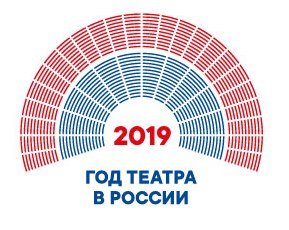     УТВЕРЖДАЮГлава Администрации    Юрлинского муниципального  района          ___________________ Т.М. Моисеева    УТВЕРЖДАЮГлава Администрации    Юрлинского муниципального  района          ___________________ Т.М. Моисеева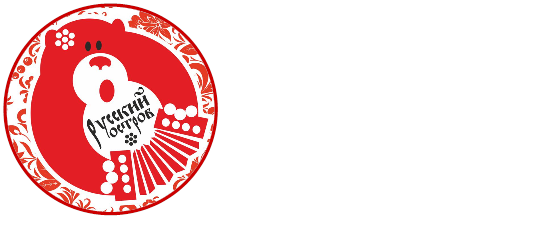            Звуки гармони разносились над Юрлой. Звенели, словно ручейки, частушки,  и, как полноводные реки, лились национальные музыкальные мотивы. Так шествовал в середине июля  фестиваль «Русский остров»1Территория  Официальный руководитель делегации (ФИО, должность, наименование организации, контактные данные (рабочий и мобильный телефон, e-mail руководителя делегации)2 Общее количество делегации (в т.ч.: муж., жен.)3Полное наименование  творческого коллектива, жанр, в котором выступает коллектив4Наименование организации, направляющей творческий  коллектив 5ФИО руководителя  коллектива (рабочий и мобильный телефон, e-mail руководителя коллектива) обязательно6Контактные данные 7Количество участников делегации (вместе с водителем)8В каких творческих площадках фестиваля планируете принять участие?фестиваль народного творчества «Русский остров»   (главная сцена)8Фестиваль сенокосной культуры «Звени, коса!»(Приложение № 1)Территория, название команды8Площадка   «На заимке у мастеров», мастер-классы прикладного народного творчества(Приложение № 2)8Выставка - ярмарка народных промыслов и ремёсел ФИО мастера  народных промыслов и ремеселВид прикладного  искусства, в котором работает мастер. Готовность к проведению мастер-класса? Контактные данные (раб.и моб. тел.,  e-mail)(Приложение № 2)8Детская творческая площадка «В гостях у Юрлинки!» (ДШИ, ДМШ, детские студии, детские коллективы)(Приложение № 3)8площадка «Травушка - муравушка». Чайный двор «Кипрей»(Приложение № 4)Территория, ФИО участника, возраст, контактный телефон8площадка «Народные забавы!»(Приложение № 5)ФИО участника, возраст, контактный телефон8площадка «Частушечная!»(Приложение № 6)  Территория, ФИО участника, возраст, контактный телефонплощадка «Частушечная!»(Приложение № 6)  Территория, ФИО участника, возраст, контактный телефонКонкурс «Уха по- Юрлински»(Приложение № 7) Территория, название команды, необходимый инвентарьПлощадка фестиваль  «КВАСный квас!»(Приложение № 8) Территория, наименование напитка, контактный телефон.9Необходимое дополнительное оборудование на сцене 10Под какое музыкальное сопровождение выступаете (инструмент).Использование фонограмм в вокальных и музыкальных коллективах не допускается.11Репертуар (указать авторов и хронометраж выступления) 2  муз. номера12Готовы ли вы принять участие в мероприятии посвященное 300-летию села. Положение «Юрла-русский остров Пармы»13Сведения о транспорте  (количество, марка, номер, ФИО водителя)14Планируемая дата вашего приезда  и отъезда№ п\пФИО участникагод рожденияПриложение № 5к Положению VII открытого краевого фестиваля «Русский остров» НОМИНАЦИИНародные инструментыбаян, аккордеон, домра, балалайка,  ложки, гусли (солисты);   ансамбли (состав не более 15 человек).НОМИНАЦИИНародное пениесолисты; ансамбли.НОМИНАЦИИЭстрадное пениесолисты;ансамблиНОМИНАЦИИХореография солисты; ансамбли1.Наименование учреждения2.Адрес учреждения3.Контактный телефон4.Ф.И.О. участника5.Дата рождения участника6.Творческая характеристика солиста (кратко)7.Ф.И.О. преподавателя, руководителя8.Ф.И.О. концертмейстера9.Концертная программа10.Продолжительность выступления11.Необходимое оборудование для выступления1.Наименование учреждения2.Адрес учреждения3.Контактный телефон4.Название коллектива, ансамбля5.Творческая характеристика коллектива (кратко)6.Количество участников коллектива, ансамбля7.Ф.И.О. преподавателя, руководителя8.Ф.И.О. концертмейстера9.Концертная программа10.Продолжительность выступления11.Необходимое оборудование для выступления